新 书 推 荐中文书名：《露丝的故事》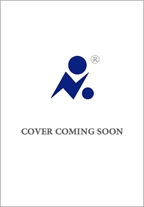 英文书名：RUTH’S STORY作    者：Carol Matas出 版 社：Scholastic Canada代理公司：TLA/ANA/Yao Zhang页    数：163页出版时间：2021年秋季代理地区：中国大陆、台湾审读资料：电子稿类    型：12岁以上青少年文学/YA/历史/战争已 授 权：加拿大英语&法语*由于作者是加拿大人，编辑可以申请来自加拿大政府的翻译资助，详情请参考官网：https://canadacouncil.ca/funding/grants/arts-abroad/translation 内容简介：露丝是一个讲故事的人，她离开了她的祖国波兰，在战后从她的祖国波兰作为难民孤儿来到以色列。她发现自己在为自己的生命而战，也在为独立战争期间的新家园而战。但奥斯威辛集中营的记忆一直萦绕在她心头——直到现在，她都成功地压抑了这些记忆。那些记忆是一场鲜为人知的战斗，是关于一小群囚犯谁站起来反对他们的压迫者，并炸毁了火葬场，而露丝也参与了那场战斗。现在，在以色列，她只想要和平。她不想打架。但她必须找到一条前进的道路，一条新的道路，一条她可以用自己的故事不作为武器，而是建立一个新世界的道路。《露丝的故事》是两部早期小说（1997年出版）《战后》和《花园》的后续。在《战后》一书中，布痕瓦尔德解放后，露丝·门登伯格回到了她在波兰的村庄。她的整个家庭在大屠杀中被毁灭了，这个15岁的女孩无处可去。她冒着生命危险帮助一群儿童偷渡到巴勒斯坦的安全地带。在《花园》里，露丝住在一个集体农场里，试图忘记战争，努力创造新的生活，只渴望一件事：和平。作者简介：卡罗尔·马塔斯（Carol Matas）是国际知名的45本童书和青春文学书籍的作者。她的作品被翻译成十几种语言，包括保加利亚语、加泰罗尼亚语、繁体中文、丹麦语、荷兰语、芬兰语、法语、德语、印度尼西亚语、日语、俄语、西班牙语、瑞典语和土耳其语。她曾获得悉尼泰勒荣誉奖、杰弗里·比尔森奖、银桦树奖、加拿大犹太图书奖，并曾入围全国犹太图书奖和总督奖决赛名单。她住在温尼伯。谢谢您的阅读！请将回馈信息发送至：张瑶（Yao Zhang)安德鲁﹒纳伯格联合国际有限公司北京代表处北京市海淀区中关村大街甲59号中国人民大学文化大厦1705室, 邮编：100872
电话：010-82449325传真：010-82504200Email: Yao@nurnberg.com.cn网址：www.nurnberg.com.cn微博：http://weibo.com/nurnberg豆瓣小站：http://site.douban.com/110577/微信订阅号：ANABJ2002